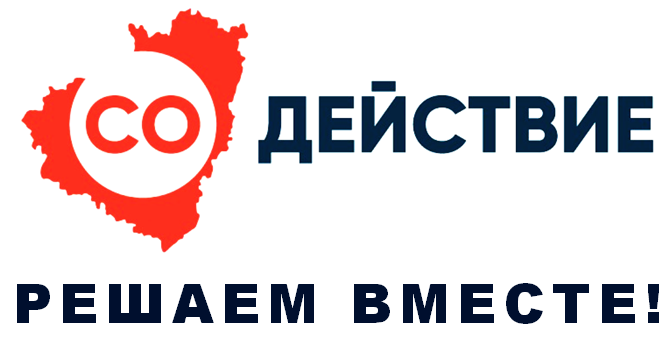 УВАЖАЕМЫЕ ЖИТЕЛИСЕЛЬСКОГО ПОСЕЛЕНИЯ ФРУНЗЕНСКОЕ!		В настоящее время в Самарской области действует губернаторский проект «СОдействие», направленный на поддержку социально-значимых инициатив жителей региона.До 1 ноября 2018 года в администрацию губернатора Самарской области можно подать заявку на участие в конкурсе общественных проектов в рамках государственной программы Самарской области «Поддержка инициатив населения муниципальных образований в Самарской области» на 2017-2025 годы. Предложения, которые одержат победу, будут реализованы при финансовой поддержке областного бюджета. Выдвигать их могут общественные советы, органы МСУ, граждане. Данные инициативы должны пройти общественное обсуждение и получить поддержку большинства. На собраниях граждан рассматриваются не только целесообразность и своевременность предлагаемого проекта, но и определяется объем его финансирования самим населением (физическими и юридическими лицами города или района). Таким образом, стоимость каждого общественного проекта складывается из пожертвований граждан и организаций (не менее 7 % от стоимости реализации проекта), средств местного и областного бюджетов. При этом финансирование общественного проекта из областного бюджета может доходить до 92 %. Администрация сельского поселения приглашает жителей 23.10.2020г. в 12.00 (здание КОЦ «Зоренька») принять участие в собрании граждан по обсуждению общественного проекта«Дорога к дому» - восстановление автомобильной дороги в селе КаралыкВ рамках реализации проекта запланировано обновить дорожную одежду, восстановить кромки проезжей части, разобрать существующее покрытие, исправить профиль щебеночного основания, уложить верхний слой дорожного покрытия из асфальтобетонной смеси и выполнить укрепление обочин.Приветствуем всех, кто готов менять действительность к лучшему и сохранять всё то, что уже радует глаз. Доброе дело всегда значимо, а если оно ещё имеет продолжение, то оно важно вдвойне!